Př. 2 - Věcná náplň řešení projektu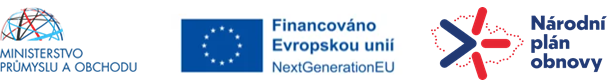 Číslo projektu: FX05030013_7786Název příjemce: DIANA Biotechnologies, a.s.Název projektu (CZ): Digitalizace a inovace produktového vývoje a podpůrných podnikových činností DIANA BiotechnologiesEtapy řešeníEtapaapodetapyNázev etapyTermín ukončení etapyrok 2024rok 2024rok 20241Etapa I. Verifikace potřeb, výběr řešení a dodavatelůProběhne sumarizace a vyhodnocení potřeb napříč zainteresovanými částmi firmy. Bude dokončen výběr řešení a uzavřena smlouva s dodavatelem/dodavateli.5/20241.1.Verifikace firemních potřeb V1-V302/20241.2.Výběr technologického řešení a dodavatele V1 (Výrobní modul)06/20241.3.Výběr technologického řešení a dodavatele V2 (QMS)06/20242Etapa II. Vývoj a pilotní implementace řešeníProběhne vývoj zvolených řešení na straně příjemce a nastavení a pilotní provoz na firemním HW a v podmínkách simulujících provoz. 12/20242.1.Vývoj a pilotní nasazení technického řešení V1 (MES)12/20242.2.Vývoj a pilotní nasazení technického řešení V2 (QMS)12/20242.3.Vývoj a pilotní nasazení softwaru pro počítačem podporovaný vývoj PCR diagnostických produktů v DIANA Biotechnologies (V3)12/20242.4.Vývoj a pilotní nasazení prototypu „developerské databáze“ (V3)12/2024rok 2025rok 2025rok 20253.Etapa III. Zavedení do provozu a optimalizace12/20253.1.Doplnění požadavků na základě pilotního provozu. Dovyvinutí technického řešení a jeho finální vyzkoušení v jednotlivých částech provozu pro V1 (MES)06/20253.2.Doplnění požadavků na základě pilotního provozu. Dovyvinutí technického řešení a jeho finální vyzkoušení v jednotlivých částech provozu pro V2 (QMS)06/20253.3.Doplnění požadavků na základě pilotního provozu. Dovyvinutí softwaru pro počítačem podporovaný vývoj PCR diagnostických produktů v DIANA Biotechnologies (V3)12/20253.4Doplnění požadavků na základě pilotního provozu. Dovyvinutí technického řešení „developerské databáze“ (V3)12/2025